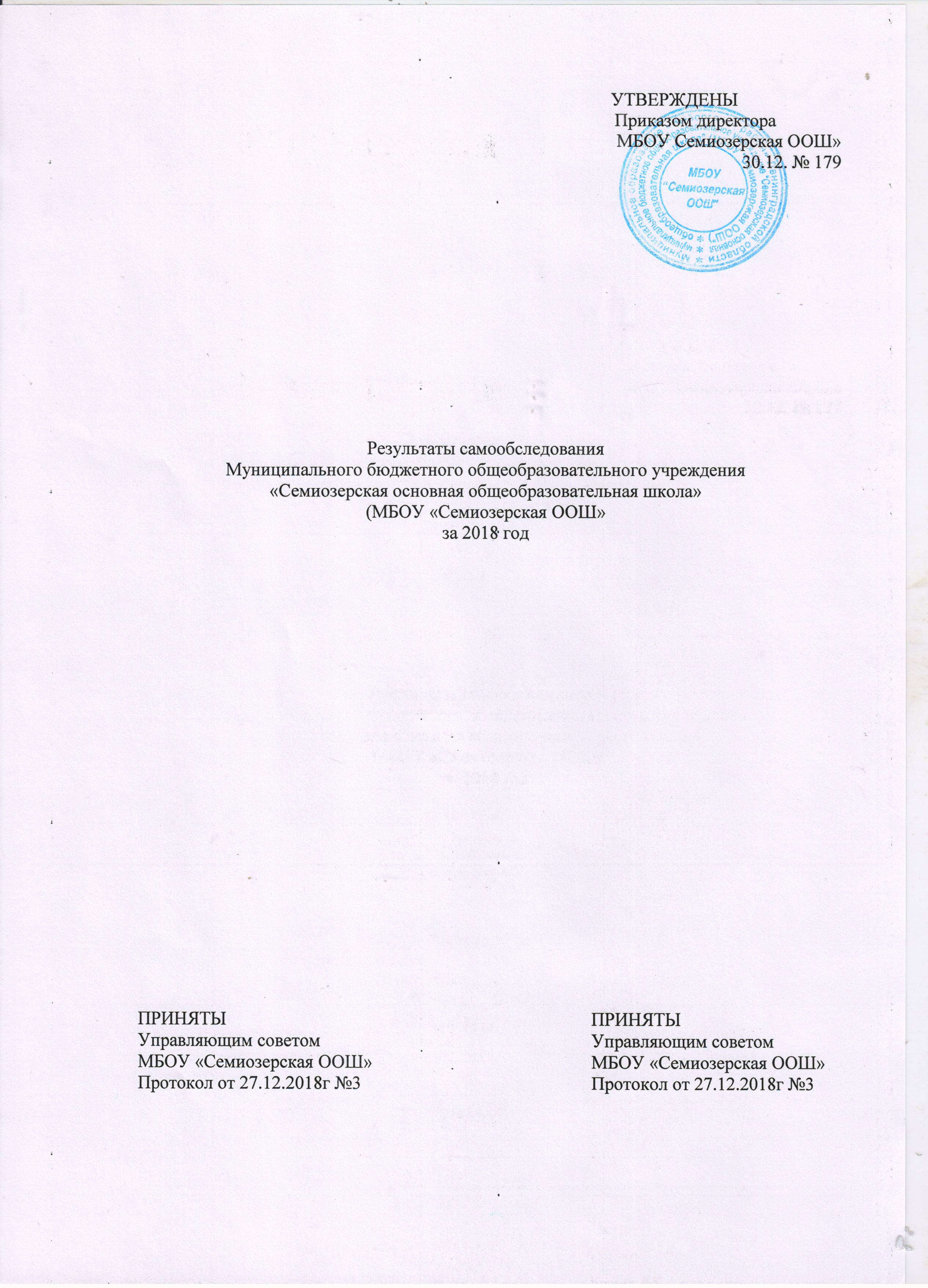 Самообследование МБОУ «Семиозерская ООШ» проведено за 2018 год в соответствии с Порядком о проведении самообследования образовательной организации, утвержденного приказом Министерства образования и науки Российской Федерации от 14.06.2013г. № 462 «Об утверждении Порядка проведения самообследования образовательной организации» (с изменениями и дополнениями). Аналитическая частьСтруктура образовательной организации.Муниципальное бюджетное общеобразовательное учреждение «Семиозерская основная общеобразовательная школа» муниципального образования «Выборгский район» Ленинградской области (Далее по тексту Школа) является общеобразовательной организацией.Место нахождения Школы: 1888231, Ленинградская область, Выборгский район, посёлок Семиозерье, улица Центральная дом 58Телефон: 8 (813-78) 62-467;еmail: 7oz@vbg.lokos.net.Полное наименование Школы: муниципальное бюджетное общеобразовательное учреждение «Семиозерская основная общеобразовательная школа».Сокращенное наименование Школы: МБОУ «Семиозерская ООШ».Функции и полномочия учредителя Школы: от имени субъекта Российской Федерации (Ленинградской области) осуществляют исполнительные органы муниципальной власти Выборгского района Ленинградской области – Комитет образования администрации муниципального образования «Выборгский район» Ленинградской области.Школа создана в 1970 году. Основные задачи Школы:Обеспечение гарантии права на общедоступное и бесплатное общее образование.Осуществление образовательного процесса.Формирование общей культуры личности обучающихся на основе усвоения обязательного минимума содержания общеобразовательных программ.Создание у обучающихся основы для осознанного выбора и последующего освоения профессиональных образовательных программ, развитие способностей принимать самостоятельные решения в разных жизненных ситуациях, воспитание социально адаптированной личности, ведущей здоровый об раз жизни, имеющей активную жизненную позицию, воспитание гражданственности, трудолюбия, уважения к правам и свободам человека, любви к окружающей природе, Родине, семье, формирование здорового образа жизни.1.10.Основным предметом деятельности Школы является реализация общеобразовательных программ начального общего, основного общего образования.1.11. Школа является юридическим лицом, обладает обособленным имуществом, имеет самостоятельный баланс и лицевой счет, открытый в установленном порядке, от своего имени, приобретает и осуществляет имущественные и неимущественные права, несет обязанности, может быть истцом и ответчиком в суде, а также ведет уставную финансово-хозяйственную деятельность, направленную на осуществление образовательного процесса, с момента его государственной регистрации в соответствии с законодательством Российской Федерации.Документы, на основании которых осуществляет свою деятельность Школа:1.2. Анализ системы управления Школой1.2.1. Управление Школой осуществляется в соответствии с законодательством Российской Федерации, Уставом Школы. Управление Школой осуществляется на основе сочетания принципов единоначалия и коллегиальности.1.2.2. Единоличным исполнительным органом Школы является и.о. директора Школы.Купченко Елена Андреевна осуществляет текущее руководство деятельностью Школы.1.2.3.  В Школе сформированы следующие коллегиальные органы управления:1.2.3.1. Общее собрание работников Школы.1.2.3.2. Управляющий совет Школы.1.2.3.3. Педагогический совет Школы.1.2.3.4. Представительный орган работников Школы – профсоюзный комитет работников Школы.Совет родителей Школы, Совет обучающихся Школы созданы по инициативе родителей (законных представителей) обучающихся в целях учёта мнения по вопросам управления Школой и при принятии Школой локальных нормативных актов, затрагивающих их права и законные интересы.В 2017 году в Школе были проведены следующие педагогические советы:1.4.Анализ образовательной деятельности и организации учебного процесса.1.4.1. В соответствии с Федеральным законом от 29.12.2012г. № 273 – ФЗ «Об образовании в Российской Федерации», федеральным государственным образовательным стандартом, Уставом Школы, лицензией на ведение образовательной деятельности Школы осуществляет образовательный процесс в соответствии с основными общеобразовательными программами следующих уровней общего образования:1.4.2. Школа обеспечивает преемственность образовательных программ в соответствии с  Федеральным законом от 29.12.2012г. № 273 – ФЗ «Об образовании в Российской Федерации».1.4.3. Организация образовательного процесса регламентируется режимом работы Школы, учебным планом Школы, годовым календарным учебным графиком Школы, расписанием занятий Школы.1.4.4. В воскресенье и праздничные дни, установленные законодательством Российской Федерации, Школа не работает. На период школьных каникул приказом директора Школы утверждается план работы Школы. Проведение «нулевых» уроков в Школе не допускается.1.4.5. В соответствии с примерным недельным учебным планом общеобразовательных учреждений (организаций), реализующих основные общеобразовательные программы, санитарными правилами и нормами СанПиН 2.4.2.2821-10 «Санитарно- эпидемиологические требования к условиям и организации обучения в общеобразовательных учреждениях», письмом Комитета общего и профессионального образования Ленинградской области «Инструктивно-методические рекомендации по организации   образовательного процесса в общеобразовательных организациях Ленинградской области в 2016-2017 учебном году в условиях введения федеральных государственных стандартов» и Уставом Школы регламентируются продолжительность учебного года, продолжительность каникул, продолжительность учебной недели, дополнительные требования к организации учебного процесса в 1  классе:1.4.5.1. Продолжительность учебного года:Образовательный процесс проводится во время учебного года.Учебный год начинается 01сентября.Продолжительность учебного года составляет:в 1 классах – 33 учебные недели;во 2 – 4 классах –не менее 34 учебных недели.в 5 – 9    классах – не менее 34 учебных недель (не включая летний экзаменационный период).Продолжительность каникул:дополнительные каникулы для обучающихся первых классов – 20 февраля по 26 февраля 2018г.весенние каникулы — с 25 марта по 02 апреля 2018года.Летние каникулы - не менее 8 календарных недель.осенние каникулы — с 01 ноября по 06 ноября 2018года.1.4.5.1.5. Продолжительность учебной недели:1– 4 классы – 5дней.5-9 классы – 6 дней. Кабинетная система обучения.1.4.5.1.6.Начало занятий в 9 часов 00 минут. Обучение осуществляется в одну смену.Максимальная аудиторная нагрузка учащихся соответствует нормативным требованиям Сан ПиН 2.4.2.2821-10.Объем максимальной допустимой нагрузки в течение дня в соответствии стребованиями Сан ПиН 2.4.2.2821-10.Расписание звонков, продолжительность урока соответствует нормативным требованиям Сан ПиН 2.4.2.2821-10.Продолжительность урока - 45 минут (для 2-9 классов). Продолжительность урока для 1 классов: сентябрь - декабрь (35 минут) январь - май (40 минут)1.4.5.3. Домашние задания в соответствии с СанПиН 2.4.2.2821-10.даются обучающимся с учетом возможности их выполнения в следующих пределах:во 2-3-м классах - до 1,5 ч.в 4-5-м классах - до 2 ч.в 6-8-м - до 2,5 ч.Сравнительный анализ статистических данных1.6. Анализ содержания и качества подготовки обучающихсяЗадачи педагогического коллектива в 2018 году были определены решением педагогического совета:1.6.1.Обеспечить качественное образование каждому обучающемуся, независимо от индивидуальных особенностей детей.1.6.2. Обеспечить права обучающихся на реализацию своего потенциала и развитие своих способностей.1.6.3.Повысить профессиональную компетентность учителей, способных решать поставленные перед системой образования задачи в соответствии с федеральным государственным стандартом образования.1.6.4.Совершенствовать работу по сохранению и укреплению здоровья обучающихся и учителей.1.6.5.Развивать систему воспитательной работы, координацию внеурочной деятельности.1.6.6.Укреплять материально-техническую базу Школы с целью повышения качества образования.1.7.Сравнительный анализ успеваемости и качества знаний учащихся за последние 3 года:Сравнительный анализ успеваемости и качества знаний учащихся за последние 3 года  свидетельствует о том, что наблюдается положительная динамика повышения качества знаний. Образовательная программа  Школы реализована в полном объёме.Образовательная программа Школы реализована в полном объёме.1.8. Анализ государственной итоговой аттестацииСогласно Федеральному закону от 29.12.2012 №273-ФЗ «Об образовании в Российской Федерации» освоение основных образовательных программ основного общего   образования завершается обязательной итоговой аттестацией выпускников. В своей деятельности по подготовке и проведению государственной итоговой аттестации (Далее по тексту ГИА) администрация и педагогический коллектив Школы руководствовались нормативно-распорядительными документами федерального, регионального, муниципального и школьного уровней. В течение учебного года педагогическим коллективом Школы на всех уровнях образования была организована целенаправленная работа по подготовке обучающихся выпускного класса к ГИА. С этой целью был утверждён и полностью реализован план подготовки к ГИА в 2018 году, охватывающий все сферы педагогической деятельности в Школе и включающий в себя три основных направления в работе: с учителями-предметниками, обучающимися, родителями (законными представителями).Вопрос подготовки к ГИА в течение года был на внутришкольном контроле администрации Школы: работа с бланками, КИМ, посещаемость занятий учащимися, наличие информационных уголков в классах, организация подготовки к ГИА на уроках и индивидуальных занятиях, деятельность классных руководителей. Анализ результатов пробных ГИА позволил наметить точки мониторинга в подготовке к ОГЭ, избежать типичных ошибок.В соответствии с Порядком проведения государственной итоговой аттестации по образовательным программам основного общего образования в 2018 году ГИА – 9 включает в себя обязательные экзамены по русскому языку и математике, а также экзамены по выбору обучающегося по двум учебным предметам. Основанием для получения аттестата об основном общем образовании является прохождение ГИА – 9 по всем 4-м учебным предметам (получение результата не ниже минимального порога баллов по соответствующему предмету) Результаты ОГЭ выпускников 9 классов 2018года.На конец учебного года в   девятом классе было 12 человек.К государственной итоговой аттестации были допущены 12 выпускников.  Результатом успешной сдачи экзаменов является получение аттестатов об основном общем образовании всеми выпускниками 9 классов.Математика в  форме ОГЭ  за 3 годаРусский язык в форме ОГЭ  за 3 годаПредметы по выбору обучающихся- обществознаниеПредметы по выбору обучающихся- химияПредметы по выбору обучающихся - географияСравнительный анализ ГИА за последние 5 лет свидетельствует о том, что наблюдается положительная динамика повышения качества знаний обучающихся по математике и    русскому языку. Наблюдается рост результативности итоговой аттестации по обществознанию и химии.  Анализ участия учащихся во Всероссийской олимпиаде школьниковАнализ результатов олимпиад школьников на разных этапах Всероссийской олимпиады школьников,  позволяет составить представление о количественных и качественных показателях участия обучающихся Школы  в предметных олимпиадах,  выявить способных и талантливых детей на уровне Школы, определить учителей, имеющих эффективную систему подготовки школьников к олимпиаде с дальнейшей возможностью использования этого опыта.Уровень подготовки, участия и результативности обучающихся в олимпиадном движении – важный показатель качества образовательных услуг, предоставляемых  учебным заведением. По итогам 2018  года наблюдается положительная  динамика результативности участия в олимпиадном движении. Итоги муниципального этапа Всероссийской олимпиады школьниковМБОУ «Семиозерская ООШ»Сведения о результативности участия во Всероссийской олимпиады школьников за 5 лет Результативность участия в муниципальном этапе научно-практической конференции школьников,  2018 год1.10.Анализ трудоустройства выпускников 2018года.1.11.Кадровый состав Школы.Анализируя данные по аттестации педагогических кадров можно сделать выводы о достаточно высоком уровне научно-теоретической, методической и психолого-педагогической подготовки учителей Школы.76,9% педагогов имеют высшую квалификационную категорию; 15,4% - первую, 7,7% - соответствуют занимаемой должности.Имидж Школы определяется уровнем профессионализма её учителей. Среди педагогов Школы:Учителей, награжденных Почетной грамотой Министерства образования и науки РФ – 3 человекаУчителей, награжденных Почетной грамотой Комитета общего и профессионального образования Ленинградской области – 4 человека Учителей, награжденных Почетной грамотой комитета образования администрации МО «Выборгский район» Ленинградской области – 5 человек Курсовая подготовка педагоговСерьезным направлением работы Школы является постоянное совершенствование профессионального мастерства работников как путем самообразования, так и через курсовую систему переподготовки.В 2017 учебном году в соответствии со статьей 31 Федерального закона № 273 от 29.12.2012г. «Об образовании в Российской Федерации»» в целях повышения профессиональной компетентности и удовлетворения образовательной потребности профессиональную переподготовку прошли следующие работники Школы:Курсы повышения квалификации прошли 2 педагогических работника   Администрация Школы:Педагогические работники:В 2018 году:                  - учитель Школы Косарева Е.В.  являлась экспертом по проверке ОГЭ, - учителя Брюханова Т.В. (география) и Захарова Т.В. (музыка) входили  с состав жюри по проверке работ муниципального этапа Всероссийской олимпиады школьников, На протяжении последних пяти лет сохраняется тенденция роста квалификации педагогических сотрудников, повышения их образовательного уровня. Система мер по закреплению педагогических кадров в Школе:1. Развитие внутришкольной системы материального стимулирования педагогических работников Школы, демонстрирующих  качественные результаты работы.2.Оснащение учебных кабинетов современным оборудованием, позволяющим эффективно применять в образовательном процессе ИКТ- технологии 3.Стимулирование повышения квалификации педагогических работников Школы.1.12. Анализ воспитательной работы.Главная задача воспитательной работы в 2018 году – создание условий для развития ребенка как свободной и творческой личности на основе гуманизации образования и воспитания, вариативности программ, использования инновационных технологий, индивидуализации учебно-воспитательного процесса, формирования здорового образа жизни.Воспитание, социально-педагогическая поддержка становления и развития высоконравственного, творческого, компетентного гражданина России, принимающего судьбу Отечества как свою личную, осознающего ответственность за настоящее и будущее своей страны, укоренённого в духовных и культурных традициях многонационального народа Российской Федерации.Согласно ФГОС НОО и ООО основными подходами к организации воспитательного процесса в Школе являются системно-деятельностный и личностно-ориентированный подходы. В течение 2018 года воспитательная деятельность школы реализовывалась в трех сферах: в процессе обучения, во внеклассной образовательной сфере, во внеурочной деятельности.4. Для реализации воспитательных задач, поставленных перед Школой в 2018 году, были задействованы все кадры воспитательной службы.5. Педагогический коллектив Школы стремился успешно реализовывать планы, решить поставленные перед ним задачи, руководствуясь определёнными принципами в работе.Перед педагогами школы стояли следующие задачи воспитательной работы:Развивать школьные традиции, создавая благоприятные условия для всестороннего развития личности учащихся.Способствовать развитию ученического самоуправления. Формировать активную гражданскую позицию и самосознание гражданина РФ.Максимально вовлекать родителей в жизнь школы и привлекать их к реализации программы развития.Продолжить работу по предупреждению правонарушений и безнадзорности среди несовершеннолетних.Совершенствовать систему методической работы.  Повысить у учащихся интерес к внеклассной работе.Для реализации поставленных задач нам потребовалось больше внимания уделять семьям обучающихся, охране их здоровья, развития личных творческих, учебных, спортивных и других навыков. 6.Исходя из целей и задач воспитательной работы, были определены приоритетными направления воспитательной деятельности школы:Приоритетные направления воспитательной работы школы: 6.1. Приоритетные направления воспитательной работы Школы: 7.1.1. Гражданско-патриотическое.7.1.2. Учебно-познавательное.7.1.3. Спортивно-оздоровительное.7.1.4. Нравственное.7.1.5. Эстетическое.7.1.6. Школьное самоуправление7.1.7. Профилактика правонарушений.7.1.8. Работа с родителями.7.1.9. Экологическое.8. Работа велась одновременно с коллективом учащихся, активом, педагогами-                      предметниками, классными руководителями, родителями.Основной единицей в воспитательном процессе является классный руководитель. В наше время всё более высокий научный подход требуется к организации воспитательного процесса. Это имеет прямое отношение и к планированию воспитательной работы классного руководителя. Основной формой работы классных руководителей Школы был и остается час общения с классом (в разных формах его проведения), где учащиеся под ненавязчивым руководством классного руководителя включаются в специально организованную деятельность, способствующую формированию системы отношений к окружающему миру, друг к другу, к самим себе.В прошедшем учебном году следующие классные руководители провели открытые мероприятия в рамках часа общения с классом: Герасимова Валентина Аркадьевна, Шабанова Марина Николаевна, Косарева Елена Владимировна, Цветкова Татьяна Анатольевна. В результате анализа администрацией Школы отмечена целевая направленность мероприятий, музыкальное оформление мероприятий, сочетание коллективной работы с индивидуальным подходом, высокая активность учащихся и их интерес к классным часам, эмоционально-нравственный отклик учащихся, переживания и проявление чувства благодарности.Классные руководители на классных часах используют элементы личностно-ориентированного подхода; разные приёмы, методы, формы работы, в том числе иинновационные. На подобных мероприятиях царит неформальная, комфортная для ребёнка обстановка. Классные руководители привлекают к этому виду деятельности родителей.  9. Применяя различные формы по повышению мастерства, классные руководители Школы  добились определенных  успехов: 9.1. В полном объёме реализована программа адаптации первоклассников и пятиклассников.9.2. За счёт теоретической и технологической подготовки классных руководителей, деятельность классных руководителей целенаправленна, системна, личностно-ориентирована. 9.3. Интересными КТД классов, классные часы, повысилась степень удовлетворенности детей и родителей мероприятиями, проводимыми классными руководителями.9.4. Активно используются классными руководителями информационные технологии в процессе воспитания.9.5.Увеличилась доля ребят, принимающих участие в конкурсах и соревнованиях различного уровня. 10. Для развития учебно-познавательного интереса классные руководители использовали такие формы работы: экскурсии на производство; (на животноводческий комплекс, в Розариум, Кондитерскую фабрику «Метрополь», в Карьер.), в театры и музеи Санкт-Петербурга и области.Интеллектуальные, познавательные игры на классных часах, беседы, деловые игры, консультации, концерты. Так же увеличилось количество внеклассных мероприятий с использованием мультимедийной установки как на уровне классных коллективов, так и общешкольного уровня.11.В прошлом учебном году в Школе эффективно работало детское объединение «Певческое начало» (руководитель Захарова Т.В.). Ребята выступали на районных фестивалях, участвовали в творческих конкурсах «Музыка Отечества», «Когда поют солдаты» выступали на школьных и поселковых мероприятиях и праздниках, на итоговое занятие (концерт) были приглашены все желающие.12. Под руководством Шабановой М.Н ученики 3 класса Школы целый год, изучали историю родного края, выполняли творческие задания по данной тематике. Под руководством учителя изобразительного искусства Трусовой Л.В. реализовывалась программа по художественно-эстетической направленности, основы фотографии.13. В целях выполнения Программы ВУД реализовано в полном объёме экскурсионное движение. 14. Под руководством Трусовой Л.В. обучающиеся 4-го класса знакомили учеников первого класса с экспозицией проекта «Прошлое поселка».Особое место в системе воспитательной работы школы занимает школьный музей. За учебный год было подготовлено и проведено 4 экскурсий, посвящённых различным темам и памятным событиям в истории школы, поселка, Родного края.15. Успешно прошел год и для объединения «Баскетбол» (руководитель –Кабак А.Н. участие в спортивных соревнованиях школы и района). Наши ребята в прошедшем учебном году показали высокие результаты в мини-футболе, баскетболе т.д. 18. Классные руководители организовали работу по всем направлениям деятельности, индивидуально занимались с детьми, требующими особого педагогического внимания(дети «группы риска»), каждый из которых вовлечен во внеурочную деятельность Школы.19. Воспитательная работа Школы не может строиться без учета того, что индивидуальность ребенка формируется в семье. Школа заинтересована в тесном сотрудничестве с семьёй. С этой целью в Школе организована работа с родителями или лицами их заменяющими. Систематически проводились общешкольные и классные родительские собрания, разнообразные по формам (организационные, тематические, итоговые, собрания-диспуты). На собраниях обсуждены вопросы безопасного пребывания учащихся в школе, школьной формы, привития детям навыков здорового образа жизни, необходимости соблюдения ПДД, организации внеклассной работы и другое.Вовлечение родителей в совместную деятельность с детьми на уровне класса даёт хорошую возможность для роста учащихся в личностном плане. Так, например, учащиеся надолго запомнят праздник мам, в которых дети и родители приняли активное участие.20. Учителя, классные руководители Школы не прекращают поиска эффективных технологий, методов, приёмов, используемых как в урочной, так и во внеурочной деятельности, расширения   образовательного пространства Школы.21 На базе сельской библиотеки проводились занятия в 1,2,4,7,8 классах. Совместно с библиотекой проведено 5 мероприятий (основными направлениями совместной деятельности являются  патриотическое воспитание, формирование толерантного поведения,  формирование библиографической грамотности, формирование ЗОЖ), в ходе сотрудничества были реализованы следующие программы:    На уровне организации планирования и отчетности: - педагогом-организатором разработана единая форма плана ВР классных руководителей и приложений к нему (система классных часов, работа с родителями, работа с трудными детьми);- ведется реестр участия классных коллективов в конкурсах, соревнованиях и других мероприятиях школы, района, ведется досуговая карта школы;-  создан единый план мероприятий совместно с дополнительными образовательными учреждениями.В Школе созданы условия для реализации внеурочной деятельности и организации дополнительного образования, способствующие развитию творческих способностей учащихся, их личному развитию и социализации.  В соответствии с требованиями ФГОС НОО и ООО внеурочная деятельность организована по следующим направлениям развития личности: духовно-нравственное, социальное, общеинтеллектуальное, общекультурное, спортивно-оздоровительное. Школа предоставляет обучающимся возможность выбора занятий внеурочной деятельности, направленных на их развитие. Содержание занятий внеурочной деятельности формируется с учётом пожеланий обучающихся и их родителей (законных представителей) и реализуется посредством различных форм организации внеурочной деятельности. План внеурочной деятельности Школы реализован в полном объёме.План воспитательной работы школы на 2018 год традиционно посвящен проведению внеурочных мероприятий. В предстоящем учебном году ключевыми целями этого направления должны стать: воспитание учащихся в духе лучших общечеловеческих ценностей; повышение уровня культуры среди участников учебно-воспитательного процесса; раскрытие и реализация творческого потенциала учащихся; актуализация здорового образа жизни; воспитание патриотизма и активной гражданской позиции.Дополнительные цели и задачи зависят от возрастной категории учащихся. Воспитательная составляющая реализуется через общешкольные и классные мероприятия, включающие проведение творческих конкурсов, тематических вечеров, концертов, классных часов и т.д. На время каникул предусмотрено посещение театров, кинотеатров, организация поездок и туристических походов, встреч с выдающимися людьми.Важное место в планировании занимает осуществление контроля жизни школы. Этот раздел предусматривает работу с родителями посредством проведения родительских собраний, индивидуальных бесед, организацию линеек и профилактических мероприятий. Для «трудных» учащихся, пребывающих на внутришкольном учете, должен быть составлен индивидуальный план работы. Помимо общешкольного планирования классные руководители разрабатывают и утверждают собственные планы для работы с детьми. Среди учеников среднего и старшего возраста активно проводится работа по экологическому воспитанию, будущей профориентации и повышению правовой культуры.Таким образом, задачи, поставленные на 2018 год, выполнены. На 2019 год педагогический коллектив Школы определяет следующую цель: Создание условий для формирования социальной зрелости выпускников. Воспитание, социально-педагогическая поддержка становления и развития высоконравственного, творческого, компетентного гражданина России, принимающего судьбу Отечества как свою личную, осознающего ответственность за настоящее и будущее своей страны, укоренённого в духовных и культурных традициях многонационального народа Российской Федерации. Для достижения данной цели необходимо будет решить следующие задачи:Обеспечить выполнение комплекса мероприятий воспитательной работы Школы.Обеспечить непрерывное обучение и формы мотивации организаторов деятельности в первичном коллективе (классных руководителей).Обеспечить систему психолого-педагогической медико-социальной поддержки.Обновить систему работы с родителями на основе технологии социального партнерства.Организовать мониторинг эффективности Школы в части духовно-нравственного развития, воспитания и социализации обучающихся.Обновить содержание ключевых общешкольных дел и традиционных мероприятий с учетом динамики личностных, метапредметных, предметных результатов.Повысить эффективность работы Школы по гражданско-патриотическому и духовно-нравственному воспитанию в рамках подготовки к различным мероприятиям, связанным с важнейшими историческими датами. Формировать активную гражданскую позицию и самосознание гражданина Российской Федерации.Продолжить работу по предупреждению правонарушений среди несовершеннолетних.Качество учебно-методического, библиотечно- информационного обеспечения;Обеспеченность учебной, учебно-методической и художественной литературой.Книжный фонд библиотеки – 9353 экземпляра, из них   учебников – 3375,  Оборудовано 7 читальный мест. В библиотеке есть Интернет, электронная почта, ведётся электронный каталог книг и учебников.Востребованность библиотечного фонда и информационной базы высокая.В 2018 учебном году закуплено учебников на сумму 462650.00 рублей Материально-техническая база Вид права на здание: оперативное управление (свидетельство о государственной регистрации права от 10.01.2008г. серия 78-АГ №0507152-этажное здание.  Земельный участок общая площадь 12270 кв.м. Вид права на земельный участок: постоянное (бессрочное) пользование (свидетельство о государственной регистрации права от 31.12.2013г. серия 47-АВ 243785Школа находится в типовом здании. Проектная наполняемость 200 обучающихся, фактическая- 129 обучающийся.  Существующие площади позволяют вести обучение в одну смену.В школе имеются учебные кабинеты:Кабинеты начальных классов – 4 Кабинет естествознания – 1 Кабинет русского языка и литературы – 1  Кабинет информатики и физики – 1 Кабинет математики – 1 Кабинет музыки   – 1 Кабинет ИЗО и технологии- 1Спортивный зал – 1 Кабинет английского языка – 1 Кабинеты административного персонала и службы сопровождения:Кабинет административного персонала – 1 Кабинет директора – 1  Прочие помещения:Учительская комнатаБиблиотека с читальным залом  Актовый зал. Для медицинского обслуживания обучающихся, проведения профилактических мероприятий заключен договор на обслуживание учащихся с ФАП пос. Семиозерье.Имеется столовая, число посадочных мест - 50, обеспечена технологическим оборудованием, его техническое состояние в соответствии с установленными требованиями - удовлетворительное. Санитарное состояние пищеблока, подсобных помещений для хранения продуктов, обеспеченность посудой удовлетворительное.Образовательный процесс оснащен техническими средствами обучения:  Наличие технических средств обучения, их состояние и хранение:   Школа имеет выход в интернет, электронную почту, собственный сайт в сети Интернет.  В школе используется контентная фильтрация. На всех компьютерах установлено лицензионное программное обеспечение.1.14. Функционирование внутренней системы оценки качества образования   Мероприятия по реализации целей и задач внутренней системы оценки качества образования планируются и осуществляются на основе проблемного анализа образовательной деятельности школы, определения методологии, технологии и инструментария оценки качества образования.   Предметом внутренней системы оценки качества образования являются:качество образовательных результатов обучающихся (степень соответствия индивидуальных образовательных достижений и результатов освоения обучающимися образовательных программ государственному и социальному стандартам);качество организации образовательной деятельности, включающей условия организации образовательной деятельности, в том числе доступность образования, условия комфортности получения образования, материально-техническое обеспечение образовательной деятельности, организация питания;качество	основных	и	дополнительных	образовательных программ, принятых	и реализуемых в школе, условия их реализации;воспитательная работа;профессиональная компетентность педагогов, их деятельность по обеспечению требуемого качества результатов образования;эффективность управления качеством образования и открытость деятельности школы;состояние здоровья обучающихся.Реализация	внутренней системы оценки качества образования осуществляется посредством существующих процедур и экспертной оценки качества образования.Содержание процедуры внутренней системы оценки качества образовательных результатов обучающихся включает в себя:государственную итоговую аттестацию выпускников 9 класса (ОГЭ, ГВЭ);промежуточную и текущую аттестацию обучающихся;мониторинговые исследования качества знаний обучающихся 4 класса по русскому языку, математике и комплексная работа;мониторинговые исследования качества знаний обучающихся 5 класса по предметам учебного плана;участие и результативность в школьных, областных и др. предметных олимпиадах, конкурсах, соревнованиях;мониторинговое исследование обучающихся 1 класса «Стартовая диагностика готовности первоклассника к обучению в школе»;мониторинговое исследование обученности и адаптации обучающихся 5   класса;- мониторинговое исследование образовательных достижений обучающихся на разных ступенях обучения в соответствии со школьной программой мониторинговых исследований.Содержание процедуры внутренней системы оценки качества образования включает в себя:эффективность механизмов самооценки и внешней оценки деятельности путем анализа ежегодных публичных докладов;программно-информационное обеспечение, наличие школьного сайта, регулярное его пополнение, эффективность   использования в образовательной деятельности информационно-коммуникативных технологий;оснащенность учебных кабинетов современным оборудованием, средствами обучения и мебелью;обеспеченность методической и учебной литературой;оценку соответствия службы охраны труда и обеспечение безопасности (ТБ, ОТ, ППБ, СанПиН, антитеррористической безопасности, требования нормативных документов);оценку состояния условий обучения нормативам и требованиям СанПиН 2.4.2.2821-10;оценку   сохранения контингента обучающихся;анализ результатов дальнейшего трудоустройства выпускников;оценку открытости школы для родителей и общественных организаций, анкетирование родителей.Содержание процедуры оценки качества воспитательной работы включает в себя:степень	вовлеченности	в	воспитательный	процесс	педагогического	коллектива	и родителей;качество планирования воспитательной работы;охват обучающихся таким содержанием деятельности, которая соответствует их интересам и потребностям;наличие детского самоуправления;удовлетворенность обучающихся и родителей воспитательной деятельностью;исследование уровня воспитанности обучающихся;динамику количества правонарушений и преступлений обучающихся.Содержание процедуры оценки профессиональной компетентности педагогов и их деятельности по обеспечению требуемого качества образования включает в себя:аттестацию педагогов;отношение и готовность к повышению педагогического мастерства (систематичность прохождения курсов повышения квалификации, участие в работе районных методических объединений и т.д.);знание и использование современных педагогических методик и технологий;образовательные достижения обучающихся;участие в профессиональных конкурсах разного уровня.Содержание процедуры оценки здоровья обучающихся включает в себя:- регулярность и качество проведения санитарно-эпидемиологических профилактических мероприятий;- оценку заболеваемости обучающихся, педагогических и других работников школы;- оценку эффективности оздоровительной работы (здоровьесберегающие программы, режим дня, организация отдыха и оздоровления детей в каникулярное время);- оценку состояния физкультурно-оздоровительной работы;- диагностика состояния здоровья обучающихся.Для проведения оценки качества образования определён набор ключевых показателей, позволяющих провести сопоставительный анализ образовательной системы школы. Совокупность показателей обеспечивает возможность описания состояния системы, дает общую оценку результативности ее деятельности. 1.15.Анализ показателей деятельности школыАнализ работы школы позволил определить её основные конкурентные преимущества, а именно:в школе работает квалифицированный педагогический коллектив, мотивированный на деятельность по развитию образовательного учреждения; разработана система морального и материального стимулирования педагогических работников, работников службы сопровождения и технического персонала;существует система поощрения обучающихся;обеспечивается повышение уровня информированности и технологической грамотности педагогов в вопросах здоровьесбережения;уровень подготовки выпускников позволяет им продолжать получать образование в средних и профессиональных учебных заведениях.использование современных педагогических технологий (в том числе – информационно-коммуникационных технологий) способствует повышению качества образовательного процесса.Всё это обеспечивает достаточно высокий авторитет школы в социуме. В нашей школе работают творческие педагоги и обучаются талантливые дети.Вывод.При самообследовании установлено, что организация учебного процесса в школе соответствует предъявляемым требованиям к структуре, объему, условиям реализации и результатам освоения образовательных программ, определенным соответствующими федеральными государственными образовательными стандартами.2.Показатели деятельности Школы за 2018 год И.о. директора	Е.А. КупченкоУстав (новая редакция) муниципального бюджетного общеобразовательного учреждения «Семиозерская основная общеобразовательная школа»Утвержден Постановлением администрации Муниципального образования «Выборгский район» Ленинградской области от 22.12.2014г. № 1509Лицензия на осуществление образовательной деятельности№ 133-17 от 06 декабря 2017 года выдана Комитетом общего и профессионального образования Ленинградской области на срок «бессрочно», рег. номер серия 47ЛО1№ 0002281Свидетельство о государственной аккредитацииСвидетельство о государственной  аккредитации Регистрационный номер 049-13 от 31 мая 2013 г. выдано Комитетом общего и профессионального образования Ленинградской области по 30 мая 2025 года 47АО1 № 0000171Экспертное заключение Федеральной службыпо надзору в сфере защиты прав потребителей и благополучия человека ФБУЗ «Центр гигиены и эпидемиологии в Ленинградской области»№ 47.05.02.000.М.000277 от 18.10.2012г.по результатам экспертизы МБОУ «Семиозерская ООШ» соответствует СанПиН2.4.2.2821Свидетельство о государственной регистрацииправа на имущество  78-АГ №050715 от 10 января 2008г. выдано Учреждением юстиции  Ленинградская областная регистрационная палатаСвидетельство о государственной регистрации права на земельный участок  47АВ № 243785 от 31 декабря 2013 г. выдано управлением Федеральной службы государственной регистрации, кадастра и картографии по Ленинградской областиСвидетельство о государственной регистрацииЮридического лица (ОГРН)Серия 47 № 002733464 от 19.01.2012г.ОГРН - 1024700877156Свидетельство о постановке на учетюридического лица в налоговом органеИНН/КПП 4704039562 /470401001от 13.03.2000г. Серия 47 № 002733304ЕГРЮЛ1024700877156БИК044109000ОКПО51553858ОКАТО41215864021ОКОГУ4210007ОКФС14ОКОПФ75403ОКВЭД85.11;   85.13№ТемаДатапрове-денияОтветственные«Воспитательные функции школы в современных условиях обучения»Март 2017Зам. директора по ВР«Системно – деятельностный подход к организации учебного занятияв условиях внедрения ФГОС нового поколения»Зам. директора по УВРПорядок окончания учебного года, организация переводной и выпускной аттестации обучающихсяАпрель2017Зам. директора по УВРО допуске учащихся 9 класса к государственной итоговой аттестации.О создании условий для проведения ГИА учащихся 9-х классов с ограниченными возможностями здоровья.Май 2017Зам. директора по УВРО переводе учащихся 1- 8    классов в следующий классМай 2017Зам. директора по УВРО результатах государственной итоговой аттестации по образовательным программам основного общего образования и выдаче аттестатов об основном общем образованииИюнь 2017Зам. директора по УВРОт качественного образования к успешной личности. Итоги 2016-2017 учебного года, задачи на новый 2017- 2018 учебный годАвгуст 2017Зам. директора по УВРАдаптация обучающихся 5 класса к условиям на новом уровне обученияФормирование познавательных универсальных учебных действийДекабрь 2017Зам. директора по УВРОсновные общеобразовательные программыОсновные общеобразовательные программыОсновные общеобразовательные программыОсновные общеобразовательные программыУровень общегонаправленностьвидНормативный  срок  освоенияобразования(наименование)образовательнойНормативный  срок  освоенияобразовательнойпрограммыНормативный  срок  освоенияпрограммы(основная,Нормативный  срок  освоениядополнительная)Нормативный  срок  освоенияНачальное общее образованиеобразовательная программа начального общего образованияосновная4 годаОсновное общее образованиеобщеобразовательная программа основного общего образованияосновная5 летПараметры статистики2013-20142014-20152015-20162016-201720172018Количество детей на конец учебного года109112108119129131уровень НОО485042486061уровень ООО616266716970Не получили аттестат:Не получили аттестат:Не получили аттестат:Не получили аттестат:уровень ООО0 0 0000Учебные годыУспеваемость %Качество %Качество %Качество %Количество отличниковКоличество отличниковУчебные годыУспеваемость %Качество %1 уровень2 уровень1 уровень2 уровень2014-201510036,542,932,3212015-201610044,651,440,9212016-201710051634731ПредметЧисло обучающихся, принимавших участие в ГИА, чел.Число обучающихся, принимавших участие в ГИА, чел.Число обучающихся, принимавших участие в ГИА, чел.ПредметОГЭОГЭОГЭПредметВсегоКачество %Успеваемость %Русский язык1291,7100Математика1275100География988,9100Обществознание757,1100Химия5100100Учебный год5432Средняя оценкаСредний баллУспеваемостьКачествоУчитель2014-2015 14303,7518100%62,5 %Цветкова Т.А.2015-20162620417100%80%Цветкова Т.А.2016-201742304,118,11100 %77,8 %Цветкова Т.А.201854304,219,7100%75%Цветкова Т.А.Учебный год5432Средняя оценкаСредний баллУспеваемостьКачествоУчитель2014-2015 15203,8831,32100%75 %Косарева Е.В.2015-201635204,130100%80%Косарева Е.В.2016-201742304,130,89100 %66,7 %Косарева Е.В.201856104,331,75100%91,7%Косарева Е.В.Учебный год5432Средняя оценкаСредний баллУспеваемостьКачествоУчитель2015-20160370323100%30%Купченко  Е.А.2016-201713303,7126,71100 %57,1 %Купченко  Е.А.20181710428,9100%88,9%Купченко  Е.А.Учебный год5432Средняя оценкаСредний баллУспеваемостьКачествоУчитель201720423100%100%Брюханова Т.В.20182304,433,1100 %100 %Брюханова Т.В.Учебный год5432Средняя оценкаСредний баллУспеваемостьКачествоУчитель201853104,4 25,3100 %100 %Брюханова Т.В.ПредметЧисло участниковСтатус участникаФИО призёровФИО учителяМатематика5Цветкова Татьяна АнатольевнаГеография2Брюханова Татьяна ВасильевнаЭкология2Дриневская Наталья ВикторовнаБиология62 призёраБрюханов ВладиславПостнов ДмитрийБрюханова Татьяна ВасильевнаВСЕГО:15 2Год проведенияолимпиадРайонные олимпиады, количество призовых мест на муниципальном этапеРегиональные олимпиады,количество призовых мест2013-20142-2014-20152-2015-20164-2016-20173-2017-201871 участник20182-ПредметВид работы (исследовательская, проектная)КлассАвторыРуководительРезультатГеографияИсследовательская работа8,9Косарев М., Кучнова А.Брюханова Т.В.ПобедителиПервые шаги в наукеИсследовательская работа4Герасимов ЕГерасимова В.А.ПризёрыВыпускники 2013-2014 2014-2015 2015-2016 20172018Общее количество 8 8 111112Пошли в 10 кл. 2(25%) - ---Поступили в лицеи 1(12,5%) 2 322Поступили в колледжи 5(62,5%) 6 7910Работает1---Не трудоустроены - ----ОбразованиеОбразованиеСтажСтажСтажСтажСтажКвалификационная категорияКвалификационная категорияКвалификационная категорияКвалификационная категорияВысшее Среднее  профессиональное Менее 2 лет2-5 лет 5-10 лет 10-20 лет Свыше   20 лет ВысшаяПервая Соответствие занимаемой должности «учитель»Соответствие занимаемой должности «руководитель»Руководители2-- - 11---2Педагогические работники 1021- -11092-Всего 1221-1111922№ п/пФИОДолжностьНаименование программКупченко Е.А.УчительПрофессиональная переподготовка «История, обществознание, экономика и право» ГАОУ ДПО «ЛОИРО», 2017 год№ п/пФИОДолжностьНаименование курсовКупченко Е.А.И.о. директора, зам.директора по ВРМеждународная Академия Современного Профессионального Образования, « Оказания первой помощи сотрудниками образовательных организаций», 36ч.Брюханова Т.В.Зам.директора по УВРМеждународная Академия Современного Профессионального Образования, « Оказания первой помощи сотрудниками образовательных организаций», 36ч.№ п/пФИОПреподаваемый предметНаименование курсовДымченко М.В.Начальные классы  ГАОУ ДПО «ЛОИРО» «Методическое сопровождение             образовательного процесса в условиях реализации ФГОС начального общего        образования» (72 час.)Дымченко М.В.Начальные классыМеждународная Академия Современного Профессионального Образования, « Оказания первой помощи сотрудниками образовательных организаций», 36ч.Шабанова М.Н.Начальные классыГАОУ ДПО «ЛОИРО», «Методические аспекты эффективного урока в начальной школе в контексте требований ФГОС НОО», 72ч,Шабанова М.Н.Начальные классыМеждународная Академия Современного Профессионального Образования, « Оказания первой помощи сотрудниками образовательных организаций», 36ч.Никифорова И.Е.Иностранные языки,педагог-организаторОбучение немецкому языкуМеждународная Академия Современного Профессионального Образования, « Оказания первой помощи сотрудниками образовательных организаций», 36ч.4Трусова Л.В.ИЗО, технологияГАОУ ДПО «ЛОИРО», «Комплексный подход к проектированию результатов обучения в условиях перехода на ФГОС ОО», 48 ч.;4Трусова Л.В.ИЗО, технологияМеждународная Академия Современного Профессионального Образования, « Оказания первой помощи сотрудниками образовательных организаций», 36ч.5Дриневская Н.В.ОБЖГАОУ ДПО «ЛОИРО», «Обучение основам безопасности жизнедеятельности в соответствии с требованиями ФГОС ОО», 108 час.5Дриневская Н.В.ОБЖМеждународная Академия Современного Профессионального Образования, « Оказания первой помощи сотрудниками образовательных организаций», 36ч.5Косарева Е.В.Русский язык и литератураМеждународная Академия Современного Профессионального Образования, « Оказания первой помощи сотрудниками образовательных организаций», 36ч.6Цветкова Т.А.МатематикаМеждународная Академия Современного Профессионального Образования, « Оказания первой помощи сотрудниками образовательных организаций», 36ч Обучение математике в соответствии с ФГОС, 144 ч.7Герасимова В.А.Начальные классыМеждународная Академия Современного Профессионального Образования, « Оказания первой помощи сотрудниками образовательных организаций», 36ч.8Медведева Е.А.Начальные классыМеждународная Академия Современного Профессионального Образования, « Оказания первой помощи сотрудниками образовательных организаций», 36ч.9Захарова Т.В.МузыкаМеждународная Академия Современного Профессионального Образования, « Оказания первой помощи сотрудниками образовательных организаций», 36ч.9Захарова Т.В.МузыкаФормирование музыкальной культуры учащихся в контексте ФГОС ОО,144ч.Наименование Имеется в наличииИз них исправныОбласть применения (названия кабинетов; учебный, административно-управленческий процессы и т.д.)Магнитофоны 11Кабинет музыки, английского языкаВидеомагнитофоны11Кабинет естествознанияТелевизоры22Кабинет истории, русского языка и литературыКомпьютерные классы11Компьютеры, ноутбуки2727Учебная деятельность, административно-управленческие процессыМультимедийный проектор1212Кабинет информационных технологий, учебные кабинетыКопировальный аппарат (МФУ – многофункциональное устройство)1111Учебная деятельность, административно-управленческие процессыЭлектронная доска33Кабинеты начальных классов (2), кабинет математикиN п/пПоказателиЕдиница измерения 1.Образовательная деятельность1.1Общая численность учащихся131 человек1.2Численность учащихся по образовательной программе начального общего образования61 человек1.3Численность учащихся по образовательной программе основного общего образования70 человек1.5Численность/удельный вес численности учащихся, успевающих на "4" и "5" по результатам промежуточной аттестации, в общей численности учащихся46,8%1.6Средний балл государственной итоговой аттестации выпускников 9 класса порусскому языку31,75 балла1.7Средний балл государственной итоговой аттестации выпускников 9 класса по математике19,7 балла1.10Численность/удельный вес численности выпускников 9 класса, получивших неудовлетворительные результаты на государственной итоговой аттестации по русскому языку, в общей численности выпускников 9 класса0 человек/0%1.11Численность/удельный вес численности выпускников 9 класса, получивших неудовлетворительные результаты на государственной итоговой аттестации по математике, в общей численности выпускников 9 класса0Человек/ 0%1.14Численность/удельный вес численности выпускников 9 класса, не получивших аттестаты об основном общем образовании, в общей численности выпускников 9 класса0 человек/0%1.16Численность/удельный вес численности выпускников 9 класса, получивших аттестаты об основном общем образовании с отличием, в общей численности выпускников 9 класса0%1.18Численность/удельный вес численности учащихся, принявших участие в различныхолимпиадах, смотрах, конкурсах, в общей численности учащихся91%1.19Численность/удельный вес численности учащихся - победителей и призеров олимпиад, смотров, конкурсов, в общей численности учащихся, в том числе:54%1.19.1Регионального  уровня5%1.19.2Федерального уровня0 человек/0 %1.19.3Международного уровня0 человек/0%1.20Численность/удельный вес численности учащихся, получающих образование суглубленным изучением отдельных учебных предметов, в общей численности учащихся0 человек/0%1.22Численность/удельный вес численности обучающихся с применением дистанционных образовательных технологий, электронного обучения, в общейчисленности учащихся0 человек/0 %1.23Численность/удельный вес численности учащихся в рамках сетевой формыреализации образовательных программ, в общей численности учащихся0 человек/0 %1.24Общая численность педагогических работников, в том числе:13 человек1.25Численность/удельный вес численности педагогических работников, имеющихвысшее образование, в общей численности педагогических работников12человека/85,7%1.26Численность/удельный вес численности педагогических работников, имеющих высшее образование педагогической направленности (профиля), в общей численности педагогических работников11человек/ 78,6 %1.27Численность/удельный вес численности педагогических работников, имеющих среднее профессиональное образование, в общей численности педагогических работников2 человека/ 14, 3%1.28Численность/удельный вес численности педагогических работников, имеющих среднее профессиональное образование педагогической направленности (профиля), в общей численности педагогических работников2 человека/ 14, 3%1.29Численность/удельный вес численности педагогических работников, которым порезультатам аттестации присвоена квалификационная категория, в общей численности педагогических работников, в том числе:12 человек / 85,7%1.29.1Высшая10 человек/ 76,9%1.29.2Первая2 человека/15,4%1.30Численность/удельный вес численности педагогических работников в общей численности педагогических работников, педагогический стаж работы которыхсоставляет:1.30.1До 5 лет1 человек/7%1.30.2Свыше 30 лет6 человек/42,8 %1.31Численность/удельный вес численности педагогических работников в общейчисленности педагогических работников в возрасте до 30 лет7человек/57 %1.32Численность/удельный вес численности педагогических работников в общейчисленности педагогических работников в возрасте от 55 лет5 человек/35,7 %1.33Численность/удельный вес численности педагогических и административно- хозяйственных работников, прошедших за последние 5 лет повышениеквалификации/профессиональную переподготовку по профилю педагогической деятельности12 человек/ 85,7 %1.34Численность/удельный вес численности педагогических и административно-хозяйственных работников, прошедших повышение квалификации по применению в образовательном процессе федеральных государственных образовательных стандартов, в общей численности педагогических и административно-хозяйственных работников12 человек/ 85,7 %2.Инфраструктура2.1Количество компьютеров в расчете на одного учащегося0,22 единиц2.2Количество экземпляров учебной и учебно-методической литературы из общего количества единиц хранения библиотечного фонда, состоящих на учете, в расчете на одного учащегося  78,5 единиц2.3Наличие в образовательной организации системы электронного документооборотада2.4Наличие читального зала библиотеки, в том числе:нет2.4.1С обеспечением возможности работы на стационарных компьютерах илииспользования переносных компьютеровда2.4.2С медиатекойда2.4.3Оснащенного средствами сканирования и распознавания текстовда2.4.4С выходом в Интернет с компьютеров, расположенных в помещении библиотекида2.4.5С контролируемой распечаткой бумажных материаловда2.5Численность/удельный вес численности учащихся, которым обеспечена возможность пользоваться широкополосным Интернетом (не менее 2 Мб/с), в общей численности учащихся119 человек/ 100%2.6Общая площадь помещений, в которых осуществляется образовательнаядеятельность, в расчете на одного учащегося14,8 кв. м